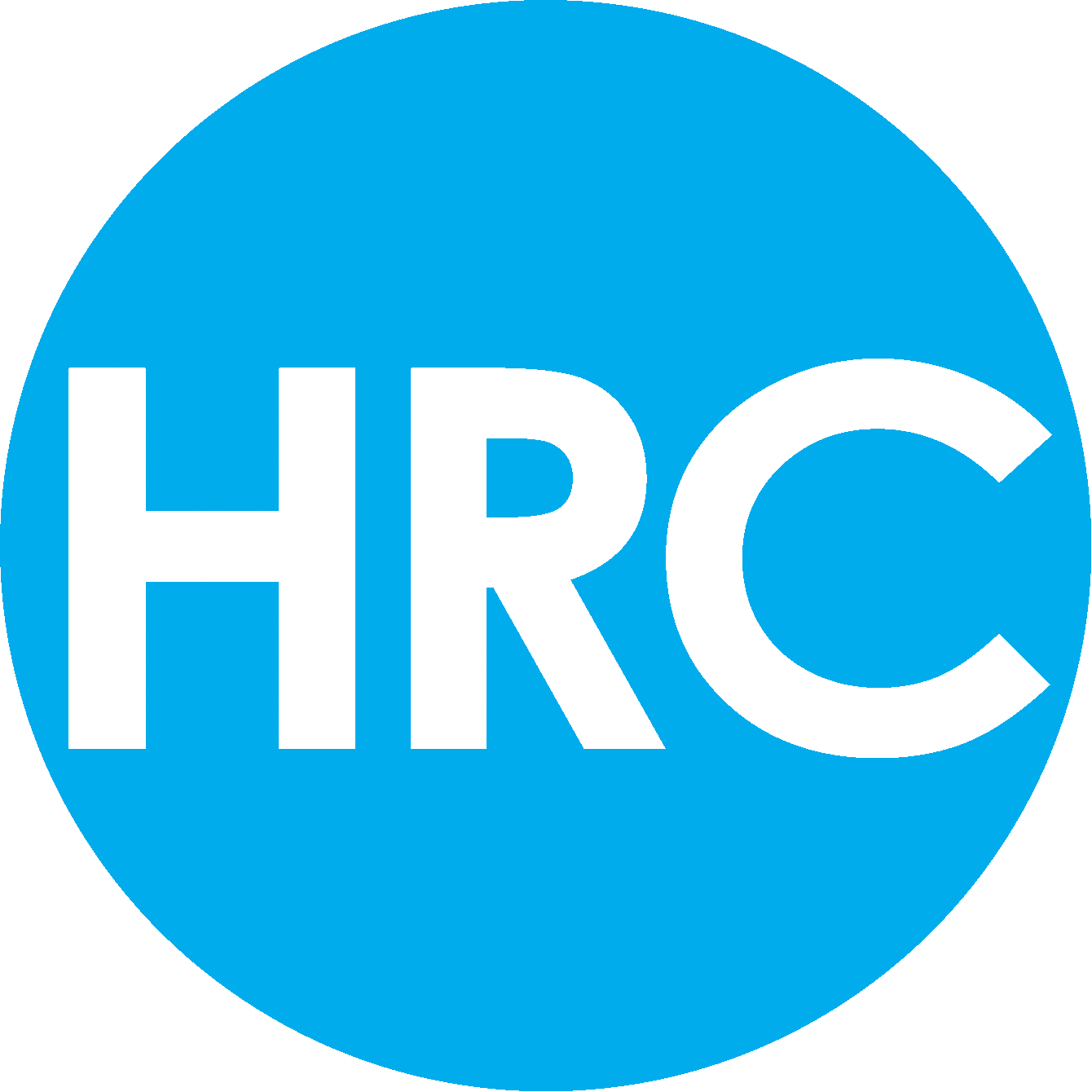 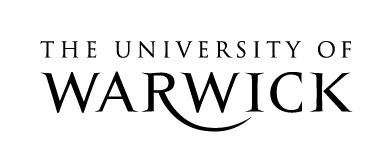 Women Writing Space:Representations of Gender and Space in post-1850 British Women’s WritingProvisional Programme09.30 – 10.00	Registration; tea and coffee (Graduate Space, 4th Floor, Humanities)10.00 – 10.10	Welcome and Introduction	(H545, 5th Floor, Humanities)10.10 – 11.00	Chair:	Dr. Gill Frith ().	Rosa Ainley‘Interstitial practices: Crossing the threshold in , a memoir of a house’___________________________________________________________________________________11.00 - 11.15	Tea and Coffee (Graduate Space, 4th Floor, Humanities)___________________________________________________________________________________Panel 1: Contemporary Urban Spaces	(H545)Chair: Dr. Jayne Glover () Dr Katharine Cox (Cardiff)‘Queering the Maze: Representations of Gendered Space in Jeanette Winterson’s The Passion’Dr Zoë Skoulding (Bangor)‘City Space, History and Quotation: Redell Olsen and Frances Presley’Fabiola Popa ()‘Identity Shaped by Space in the work of Penelope Lively’12.35-12.45	Comfort Break12.45-13.35	Chair:	Dr. Emma Francis ()	Dr Lynne Walker (Institute of Historical Research, University of London)'Going Public: Victorian Women, Identity and Domestic Space'__________________________________________________________________________________13.35-14.30	Lunch (Café Humanities, Ground Floor, Humanities)___________________________________________________________________________________14.30-15.50	Panel 2: Nation Spaces			(H545)Chair: Sumana Ray ()Dr Rebecca D’Monté (University of the West of England)‘The Home Front: Women Dramatists during the Second World War’Ann Hoag ( )‘Re-mapping Home: Rebecca West’s Black Lamb and Grey Falcon’Emma Short ()‘We’ve All Got To Live Somewhere: ‘Home’, The Body And ‘Belonging’ in Elizabeth Bowen’s The Death of the Heart’___________________________________________________________________________________15.50 – 16.10	Tea and Coffee (Graduate Space, 4th Floor, Humanities)___________________________________________________________________________________16.10 - 17.30	Panel 3: Victorian Borders and Boundaries	(H545) Chair: Dr Lizzie Ludlow (Warwick)Kate Garner ()‘‘Her human geography sublime’: Mapping the female body in George Eliot’s ‘Janet’s Repentance’ and Kate Atkinson’s Human Croquet’Mary Mullen (/ )‘The Space of the Age: Historicizing the Present in Aurora Leigh’Dr Henriette Donner (York University, Toronto)‘Writing from the ‘Third Space’: Charlotte Bronte’s Villette’	___________________________________________________________________________________17.30 – 18.30	Wine reception (Graduate Space, 4th Floor, Humanities)___________________________________________________________________________________